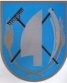 17. TOVARNIČKI JESENSKI FESTIVALTovarnik, 06. – 07.10.2023. godinePRIJAVNICAna natjecanje za najljepšu bundevu1. mjesto : 150,00 €subota 07. listopada 2023. godine, Tovarnik (centar)NAZIV  / IME I PREZIME NATJECATELJA: _______________________________________________________________ADRESA ( Ulica i br., mjesto, država): ____________________________________________________________________TELEFON / MOBITEL:_____________________________________________________________________________________E-MAIL:_____________________________________________________________________________________________________OIB:_________________________________________________________________________________________________________OSOBA ZA KONTAKT: _____________________________________________________________________________________IBAN RAČUNA U BANCI: ________________________________________________________________________________________________________________________			                     ______________________________________                (mjesto i datum) 					                         (potpis natjecatelja)Prijavnicu dostaviti na adresu: ---> Općina Tovarnik, A.G.Matoša 2, 32249 Tovarnik			                ---> pisarnica@opcina-tovarnik.hrNapomena:za natjecanje za oblik bundeve može se prijaviti bundeva sa 100 kg ili više,svojim potpisom potvrđujem kako sam upoznat/a s Pravilima koja su propisana od strane Odbora za praćenje Festivala. Pravo sudjelovanja na natjecanju imaju svi pojedinci, udruge i organizacije.